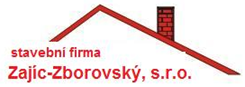 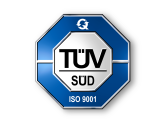          STAVEBNÍ   FIRMA         STAVEBNÍ   FIRMA         STAVEBNÍ   FIRMA         STAVEBNÍ   FIRMA         STAVEBNÍ   FIRMAZajíc-Zborovský, s. r. o., Stará obec 381, 691 23 Pohořelice, Zajíc-Zborovský, s. r. o., Stará obec 381, 691 23 Pohořelice, Zajíc-Zborovský, s. r. o., Stará obec 381, 691 23 Pohořelice, Zajíc-Zborovský, s. r. o., Stará obec 381, 691 23 Pohořelice, Zajíc-Zborovský, s. r. o., Stará obec 381, 691 23 Pohořelice, ZakázkaWC Páni KinoWC Páni KinoWC Páni KinoWC Páni KinoOdběratelMěsto PohořeliceMěsto PohořeliceMěsto PohořeliceMěsto PohořeliceAdresaTelefone-mailPopis dodávaného výrobkuPočetJedn.Cena jednotkyCELKEM bez DPHOprava sociálního zařízení dámské Celkem bez DPHCelkem bez DPH176 981 Kč176 981 KčOsekání omítek52,68m259 Kč3 108 KčOmítka hrubá pod obklady52,68m2279 Kč14 698 KčOškrábání malby28m251 Kč1 428 KčLepidlo+perlinka28m2245 Kč6 860 KčPenetrace 28m228 Kč784 KčŠtuk stěny + strop28m2141 Kč3 948 KčObezdívka geberit2ks1 500 Kč3 000 KčZához drážek po instalacích1kpl1 300 Kč1 300 KčNivelace podlahy13,8m2310 Kč4 278 KčPenetrace podlahy13,8m228 Kč386 KčBetonáž malých ploch1kpl2 700 Kč2 700 KčMontáž obkladů65m2599 Kč38 935 KčDodávka obkladů65m2299 Kč19 435 KčDodávka obkladů - ozdobné16,5m2412 Kč6 798 KčMontáž dlažby25m2649 Kč16 225 KčDodávka dlažby25m2293 Kč7 325 KčD+M lišta hliník ELOX 10mm39,5mb289 Kč11 416 KčSDK strop5,3m2665 Kč3 525 KčSDK kastl  30x304mb1 120 Kč4 480 KčOkno fix1ks2 620 Kč2 620 KčMalba + penetrace 3x33,6m258 Kč1 949 KčDvířka pvc 20x201kpl260 Kč260 KčDodávka + montáž dveří3ks1 569 Kč4 707 KčDodávka + montáž kování3ks720 Kč2 160 KčHydroizolace podlah15,5m2389 Kč6 030 KčKompletace1kpl3 500 Kč3 500 KčPřesun hmot 3%1 709 Kč5 127 Kč176 981 Kč176 981 Kč176 981 KčDPH 21%Celkem bez DPH176 981 Kč176 981 Kč176 981 KčDatumRazítko a podpisRazítko a podpisRazítko a podpis11.12.2019